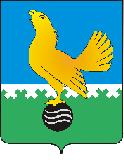 Ханты-Мансийский автономный округ-Юграмуниципальное образованиегородской округ город Пыть-ЯхАДМИНИСТРАЦИЯ ГОРОДАП О С Т А Н О В Л Е Н И ЕО внесении изменений впостановление администрации города от 25.08.2016 № 218-па«Об утверждении порядка осуществления личного страхования народных дружинников»В соответствии с п.37 ч.1 ст.16 Федерального закона от 06.10.2003 № 131-ФЗ «Об общих принципах организации местного самоуправления в Российской Федерации», Федеральным законом от 02.04.2014 № 44-ФЗ «Об участии граждан в охране общественного порядка», Законом Ханты-Мансийского автономного округа – Югры от 19.11.2014 № 95-оз «О регулировании отдельных вопросов участия граждан в охране общественного порядка в Ханты-Мансийском автономном округе – Югре», Уставом муниципального образования городской округ город Пыть-Ях, утвержденным решением Думы города Пыть-Яха от 25.06.2005 №516, на основании Закона Ханты-Мансийского автономного округа – Югры от 29.03.2018 № 28-оз «О внесении изменения в статью 7 Закона Ханты-Мансийского автономного округа – Югры «О регулировании отдельных вопросов участия граждан в охране общественного порядка в Ханты-Мансийском автономном округе – Югре», внести в постановление администрации города от 25.08.2016 № 218-па «Об утверждении порядка осуществления личного страхования народных дружинников» следующие изменения:	1.	По тексту постановления и приложения к постановлению слова «проводимых органами внутренних дел (полицией) или иными правоохранительными органами» - исключить.2.	Отделу по наградам, связям с общественными организациями и СМИ управления делами (О.В.Кулиш) опубликовать постановление в печатном средстве массовой информации «Официальный вестник».3.	Отделу по информационным ресурсам (А.А. Мерзляков)  разместить постановление на официальном сайте администрации города в сети Интернет.	4.	Настоящее постановление вступает в силу после его официального опубликования.5.	Контроль за выполнением постановления возложить на заместителя главы города Пальчика К.Н. Глава города Пыть-Яха                                        		   О.Л. Ковалевский